¡Es el momento de ELECCIONES del PTA!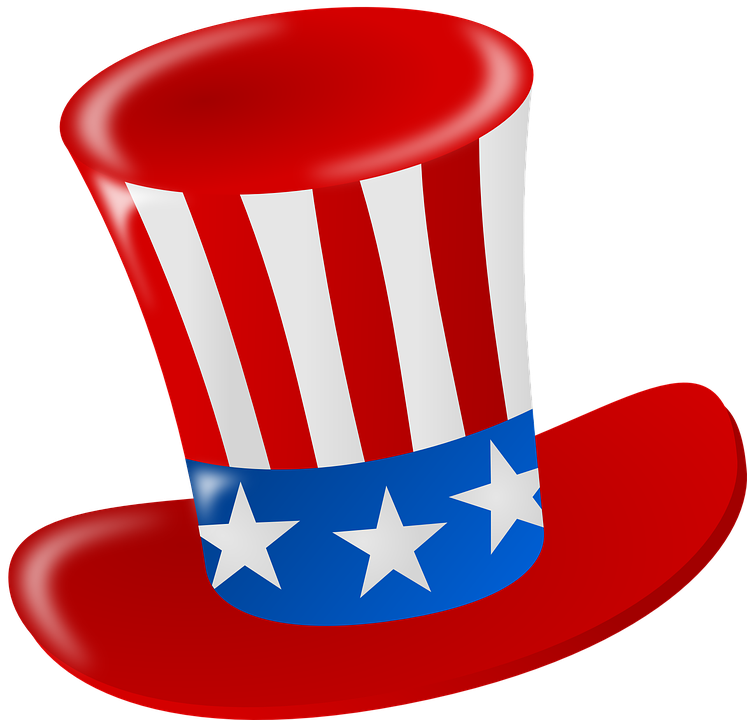 ¡Las elecciones importan y el PTA de SFES te necesita!

Las elecciones del PTA para el año escolar 2019-2020 y 2020-2021 se llevarán a cabo en Mayo!

Esta es una oportunidad increíble para involucrarse y hacer una diferencia en la escuela de su hijo y en la comunidad en general. Todas las posiciones del PTA están abiertas para nominaciones.

¡Necesitamos personas creativas, enérgicas y dedicadas para ayudar a que los años escolares 2019-2021 sean los mejores de todos!

Todas las posiciones del PTA están abiertas y tienen una duración de 2 años. Las posiciones son:

Presidente del PTAVicepresidente de Membresía Vicepresidente de Recaudación de fondos Vicepresidente de Programas Tesorero
Secretario de Grabación Secretario Correspondiente 
2 delegados de la PTACHC.

Pronto recibirán más información sobre cómo presentar una solicitud y los deberes para cada puesto, ¡así que esté atento!